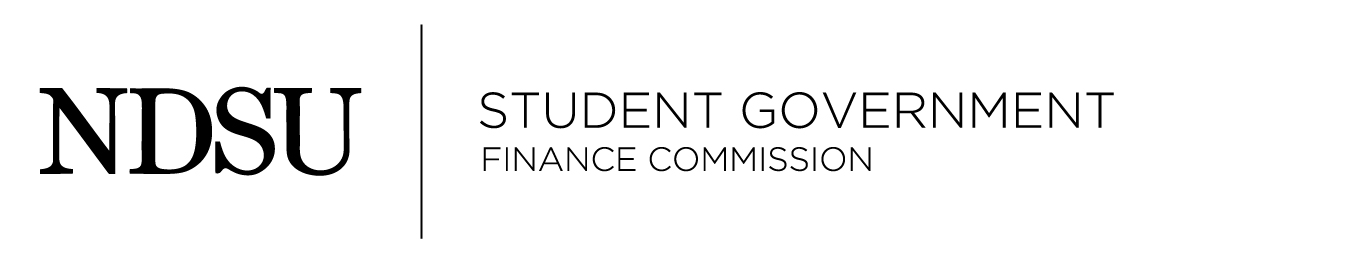 November 24, 2015Meincke Board RoomAGENDACall to Order – XX:XX PMRoll Call –  Present: Absent: Executive Announcements – Jay HomanFund numbersCR: $26695SP: $17209TORFF: $1575Reserve: $71138.80Assistant Executive Announcements – Mason WenzelUnfinished Business – Model United Nations – CR-56-16Preliminary DiscussionAssociation of Computing Machinery – SP-5-16Preliminary DiscussionNational Association of Homebuilders – CR-57-16Preliminary Discussion‘New Business –Announcements – Adjourn – 